tack för ditt fÖrtroende!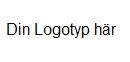 FAKTURADitt FöretagsnamnDin sloganFAKTURA # DatUM: oktober 25, 2019Gatuadress, Stad, PostnummerTelefon:
Fax: E-post:TILLNamnFöretagsnamnGatuadressStad, PostnummerTelefonKund ID Skickas TillNamnFöretagsnamnGatuadressStad, PostnummerTelefonKund ID KundkontaktLeveransMetodLeveransvillkorLeveransdatumBetalningsvillkorFörfallodatumANTALobjekt #descriptiondescriptionPrisrabatttotaltTotalt RabbatTotalt RabbatBetalningsuppgifterBetalningsuppgifterBetalningsuppgifterKostnadKostnadKostnadInformation om hur och var betalning ska ske. Här kan du ange företagets bankkontonummer och bankgironummer.  Information om hur och var betalning ska ske. Här kan du ange företagets bankkontonummer och bankgironummer.  Information om hur och var betalning ska ske. Här kan du ange företagets bankkontonummer och bankgironummer.  MomsMomsMomsatt betalaatt betalaatt betala